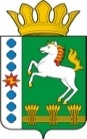 КОНТРОЛЬНО-СЧЕТНЫЙ ОРГАН ШАРЫПОВСКОГО МУНИЦИПАЛЬНОГО ОКРУГАКрасноярского краяЗаключениена проект постановления администрации Шарыповского муниципального округа «О внесении изменений в постановление администрации Шарыповского муниципального округа от 27.07.2021 № 574-п «Об утверждении  муниципальной программы Шарыповского муниципального округа «Развитие физической культуры, спорта, туризма и молодежной политики»   14 ноября 2023 год 									№ 51Настоящее экспертное заключение подготовлено Контрольно – счетным органом Шарыповского муниципального округа Красноярского края на основании ст. 157 Бюджетного  кодекса Российской Федерации, ст. 9 Федерального закона от 07.02.2011 № 6-ФЗ «Об общих принципах организации и деятельности контрольно – счетных органов субъектов Российской Федерации и муниципальных образований», ст. 15 Решения Шарыповского окружного Совета депутатов от 14.12.2021 № 5-32р «Об утверждении Положения о Контрольно – счетном органе Шарыповского муниципального округа Красноярского края», в соответствии со стандартом организации деятельности Контрольно – счетного органа Шарыповского муниципального округа Красноярского края СОД 2 «Организация, проведение и оформление результатов финансово – экономической экспертизы проектов Решений Шарыповского окружного Совета депутатов и нормативно – правовых актов по бюджетно – финансовым вопросам и вопросам использования муниципального имущества и проектов муниципальных программ» утвержденного приказом Контрольно – счетного органа Шарыповского муниципального округа Красноярского края от 25.01.2021 № 03 и приказом Контрольно – счетного органа Шарыповского муниципального округа Красноярского края от 31.10.2023 № 20  о проведении финансово – экономической экспертизы проектов муниципальных программ Шарыповского муниципального округа Краснояского края при планировании бюджета округа на очередной финансовый 2024 год и плановый период 2025 и 2026 годы.Представленный на экспертизу проект постановления администрации Шарыповского муниципального округа «О внесении изменений в постановление администрации Шарыповского муниципального округа от 27.07.2021 № 574-п «Об утверждении  муниципальной программы Шарыповского муниципального округа «Развитие физической культуры, спорта, туризма и молодежной политики» направлен в Контрольно – счетный орган Шарыповского муниципального округа Красноярского края 14 ноября 2023 года. Разработчиком данного проекта Программы является муниципальное казенное учреждение «Управление спорта и туризма Шарыповского муниципального округа».Основанием для разработки муниципальной программы является:- статья 179 Бюджетного кодекса Российской Федерации;постановление администрации Шарыповского муниципального округа от 13.04.2021 № 288-п «Об утверждении Порядка принятия решений о разработке муниципальных программ Шарыповского муниципального округа, их формирования и реализации» (в ред. от 22.07.2022, от 04.04.2023);- распоряжение администрации Шарыповского муниципального округа от 21.07.2021 № 374-р «Об утверждении перечня муниципальных программ Шарыповского муниципального округа» (в ред. от 03.08.2022, от 23.08.2023 № 398-р).Мероприятие проведено 14 ноября 2023 года.В ходе подготовки заключения Контрольно – счетным органом Шарыповского муниципального округа Красноярского края были проанализированы следующие материалы:- проект Постановления администрации Шарыповского муниципального округа «О внесении изменений в Постановление администрации Шарыповского муниципального округа от 27.07.2021 № 574-п «Об утверждении муниципальной программы «Развитие физической культуры, спорта, туризма и молодежной политики»;-  паспорт муниципальной программы «Об утверждении муниципальной программы «Развитие физической культуры, спорта и туризма».Муниципальная программа Шарыповского муниципального округа «Развитие физической культуры, спорта и туризма» излагается в новой редакции.Исполнитель муниципальной программы муниципальное казенное учреждение «Управление спорта и туризма Шарыповского муниципального округа».Соисполнитель муниципальной программы отсутствуют.Подпрограммы муниципальной программы:Развитие массовой физической культуры и спорта;Развитие системы подготовки спортивного резерва;Развитие туризма;Обеспечение реализации муниципальной программы.Целями муниципальной программы являются:Создание условий, обеспечивающих возможность населению округа систематически заниматься физической культурой и спортом.Формирование системы подготовки спортивного резерва.Развитие туризма на территории округа.Создание условий для эффективного управления и развития физической культуры, спорта и туризма.Задачами муниципальной программы является:Обеспечение развития массовой физической культуры на территории округа, развитие инфраструктуры физической культурой и спорта, в том числе устройство спортивных объектов.Реализация дополнительных образовательных программ спортивной подготовки по видам спорта в соответствии с требованиями федеральных стандартов спортивной подготовки, создание условий для формирования, подготовки и сохранения спортивного резерва. Создание условий для устойчивого развития внутреннего туризма в округе. Создание условий для эффективного, ответственного и прозрачного управления финансовыми ресурсами в рамках выполнения установленных функций и полномочий в сфере спорта и туризма.Указом Президента Российской Федерации от 21.07.2020 № 474 «О национальных целях развития Российской Федерации на период до 2030 года» определены национальные цели развития Российской Федерации на период до 2030 года.В национальном проекте «Демография» отражаются следующие показатели развития физической культуры и спорта:- доля населения, систематически занимающегося физической культурой и спортом.- уровень обеспеченности населения спортивными сооружениями.Для достижения национальных целей необходимо увеличить численность граждан, систематически занимающихся физической культурой и спортом к 2030 году в процентном соотношении до 70%.В центре тестирования ВФСК ГТО Шарыповского муниципального округа созданы условия для массовой сдачи нормативов комплекса ГТО среди школьников и взрослого населения. Открыты спортивные клубы по месту жительства «Родник» в с. Родники, «Олимпиец» в с. Ивановка, «Здоровье»  в с. Холмогорское и парусный клуб «Оптимист» в с. Парная, из них 2 клуба юридически зарегистрированы. В спортивных клубах по месту жительства по состоянию на 1 января 2023 года занималось 664 человека, что составляет 11,3% от общей численности населения округа, систематически занимающегося физической культурой и спортом.Улучшается материально-техническая база, приобретается качественный спортивный инвентарь для развития массовых видов спорта (лыжные гонки, волейбол, парусный спорт, спортивная борьба, туризм, настольный теннис, бильярд, дартс, специальный инвентарь для подготовки и приемки нормативов ВФСК ГТО).            Продолжается работа, направленная на поиск и выявление детей, одаренных в области спорта:  проводятся спортивные соревнования по 5 видам спорта (вольная борьба, волейбол, лыжные гонки, борьба самбо, парусный спорт), занимающиеся принимают участие в выездных соревнованиях. Ежегодно в соревнованиях различного уровня  принимают участие около 400 человек.Туристские ресурсы округа фундаментально важны для полноценного и качественного отдыха граждан, пропаганды здорового образа жизни. Туризм - это эффективный инструмент преодоления кризисных явлений, способствующий активизации социально-экономического развития.Развитие туризма является одним из приоритетных направлений реализации Стратегии социально-экономического развития Шарыповского муниципального округа до 2030 года.Туристическая отрасль обладает всеми необходимыми ресурсами для активного развития практически всех видов отдыха и имеет в своем активе более 20 коллективных мест размещения туристов, 50 памятников истории и культуры, 7 школьных краеведческих музеев.В Шарыповском муниципальном округе туристическая деятельность находится в стадии реформирования и развития. Имеющиеся туристические ресурсы используются не полностью, однако динамика туристического рынка округа свидетельствует о тенденциях к росту числа туристов. Анализ современного состояния туризма показывает, что в последние годы эта сфера в целом развивается стабильно и динамично. Отмечается ежегодный рост внутреннего туристического потокаК числу значимых проблем сферы туризма относятся:недостаточно развитая туристская инфраструктура, малое количество гостиничных средств размещения туристского класса с современным уровнем комфорта;дефицит квалифицированных кадров, который влечет за собой невысокое качество обслуживания во всех секторах туристской индустрии;"сезонность" туристской дестинации;недостаточная реклама туристских возможностей;неразвитость некоторых видов туризма (водный туризм, событийный туризм, деловой туризм, культурно-образовательный туризм и др.);неразвитость транспортной инфраструктуры (низкое качество дорог и уровня придорожного обслуживания и т.д.). Одним из приоритетных направлений перехода к инновационному, социально ориентированному типу экономического развития муниципального округа является обеспечение качества и доступности услуг в сфере туризма, повышение конкурентоспособности туристической отрасли, что требует более активных, целенаправленных и эффективных действий по развитию сферы туризма на основе принятия комплекса соответствующих мер.Планируемое финансирование программных мероприятий на 2024-2026 годы составляет 88 468,70 тыс. руб., в том числе:									(тыс.руб.)В рамках реализации муниципальной программы планируется достигнуть следующих конечных результатов:–  увеличить уровень обеспеченности граждан спортивными сооружениями исходя из единовременной пропускной способности объекта спорта до 99% в 2030 году;–  увеличить долю населения, систематически занимающегося физической культурой и спортом, в общей численности населения муниципального округа до 70% в 2030 году;–  сохранить количество спортсменов Шарыповского муниципального округа в составах кандидатов спортивных сборных команд Красноярского края на уровне 2 человек в 2030 году;–  увеличить количество туристов и экскурсантов, посетивших Шарыповский муниципальный округ, до 630 тысяч человек в 2030 году;–  увеличить суммарную оценку показателей качества финансового менеджмента главных распорядителей бюджетных средств, до 115% в 2030 году.             Реализация муниципальной программы будет способствовать:–  формированию здорового образа жизни через развитие массовой физической культуры и спорта;–  развитию системы подготовки спортивного резерва.На реализацию подпрограммы 1 «Развитие массовой физической культуры и спорта» предусмотрено финансирование мероприятий на общую сумму 7 121,36 тыс. руб., в том числе:										(тыс.руб.)Подпрограмма «Развитие массовой физической культуры и спорта»  направлена на создание доступных условий для занятия населения округа различных возрастных, профессиональных и социальных групп физической культурой и спортом, повышения конкурентоспособности спорта Шарыповского муниципального округа на соревнованиях различного уровня. Средства будут направлены на решение следующих задач:1. Развитие устойчивой потребности всех категорий населения округа в здоровом образе жизни, формирование мотивации к регулярным занятиям физической культурой и спортом посредством проведения, участия в организации официальных физкультурных, спортивных мероприятий на территории округа.2. Развитие и совершенствование инфраструктуры физической культуры и спорта в шаговой доступности.При реализации данной подпрограммы будут достигнуты следующие показатели:На реализацию подпрограммы 2 «Развитие системы подготовки спортивного резерва» предусмотрено финансирование мероприятий на общую сумму 64 616,57 тыс. руб., в том числе:										(тыс.руб.)           Цель подпрограммы – реализация дополнительных образовательных программ спортивной подготовки по видам спорта в соответствии с требованиями федеральных стандартов спортивной подготовки, создание условий для формирования, подготовки и сохранения спортивного резерва.       Для достижения поставленной цели необходимо решение следующей задачи -  формирование единой системы поиска, выявления и поддержки одаренных детей, повышение качества управления подготовкой спортивного резерва.       Реализация мероприятий подпрограммы «Развитие системы подготовки спортивного резерва» направлена на:- выявление, отбор и профессиональную подготовку наиболее одаренных молодых спортсменов;- формирование стойкой мотивации человека в выборе профессионального спорта в качестве основной деятельности;- обеспечение возможности современной, качественной спортивной подготовки.         Основной целью подготовки спортивного резерва округа в современных условиях стало вовлечение оптимального числа юношей и девушек в регулярные занятия физической культурой и спортом повышенной интенсивности, своевременный отбор и подготовка наиболее одаренных для зачисления в составы спортивных сборных команд Красноярского края и России.          Реализация муниципальной политики в сфере физической культуры и спорта, позволит достичь комплексного социально-экономическое развития округа.При реализации данной подпрограммы будут достигнуты следующие показатели:На реализацию подпрограммы 3 «Развитие туризма» предусмотрено финансирование подпрограммных  мероприятий за счет средств бюджета округа на сумму 1 284,00 тыс. руб., в том числе:- 2024 год  в сумме 428,00 тыс. руб.;- 2025 год  в сумме 428,00 тыс. руб.;- 2026 год  в сумме 428,00 тыс. руб.Расходы данной подпрограммы предусматриваются на создание благоприятных условий для устойчивого развития туризма в округе.Для достижения поставленной цели необходимо решение следующих задач:- продвижение туристского продукта округа;- повышение качества оказываемых туристских услуг;- информационное обеспечение развития туризма округа, развитие инфраструктуры гостеприимства.  При реализации данной подпрограммы будут достигнуты следующие показатели:На реализацию подпрограммы 4 «Обеспечение реализации  муниципальной программы» предусмотрено финансирование подпрограммных мероприятий за счет средств  бюджета округа на сумму 15 446,77 тыс. руб., в том числе:- 2024 год в сумме 5 215,59 тыс.руб.;- 2025 год в сумме 5 115,59 тыс.руб.;- 2026 год в сумме 5 115,59 тыс.руб.Расходы подпрограммы «Обеспечение реализации муниципальной программы» предусматриваются на создание условий для эффективного, ответственного и прозрачного управления финансовыми ресурсами в рамках выполнения установленных функций и полномочий в сфере спорта и туризма.Для достижения поставленной цели необходимо решение следующей задачи: - обеспечение деятельности и выполнение функций муниципального казенного учреждения «Управление спорта и туризма Шарыповского муниципального округа» по выработке и реализации муниципальной политики и нормативно-правовому регулированию в сфере физической культуры, спорта и туризма, а также по управлению муниципальным имуществом в сфере физической культуры, спорта и туризма.При реализации данной подпрограммы будут достигнуты следующие показатели:При проверке правильности планирования и составления муниципальной программы нарушений не установлено.На основании выше изложенного Контрольно – счетный орган Шарыповского муниципального округа Красноярского края предлагает администрации Шарыповского муниципального округа принять проект постановления администрации Шарыповского муниципального округа «О внесении изменений в постановление администрации Шарыповского муниципального округа от 27.07.2021 № 574-п «Об утверждении  муниципальной программы Шарыповского муниципального округа «Развитие физической культуры, спорта, туризма и молодежной политики».Председатель КСО Шарыповского муниципального округа      					Г.В. Савчуккраевой бюджетбюджет округаВнебюджетные источникиитого2024 год0,0028 438,601 043,2029 481,802025 год0,0028 383,601 043,2029 426,802026 год0,0028 516,901 043,2029 560,10итого0,0085 339,103 129,6088 468,70бюджет округавнебюджетные источникиитого2024 год2 573,06180,002 753,062025 год2 004,15180,002 184,152026 год2 004,15180,002 184,15итого6 581,36540,007 121,36ПоказателиЕд. изм.2024 год2025 год2026 годДоля лиц с ограниченными возможностями здоровья и инвалидов, систематически занимающихся физической культурой и спортом, в общей численности указанной категории населения, не имеющего противопоказаний для занятий физической культурой и спортом%20,0021,5022,00Доля спортсменов округа, ставших призерами соревнований различного уровня, в общем количестве участвующих спортсменов округа%22,0022,0022,00Доля граждан старшего поколения, занимающихся физической культурой и спортом%12,3013,5014,00Доля граждан от общего количества принявших участия в выполнении нормативов Всероссийского физкультурно-спортивного комплекса «Готов к труду и обороне» (ГТО) %30,0030,0030,00Количество спортивных сооружений в округеед.585960бюджет округавнебюджетные источникиитого2024 год20 221,95863,2021 085,152025 год20 835,86863,2021 699,062026 год20 969,16863,2021 832,36итого62 026,972 589,6064 616,57ПоказателиЕд. изм.2024 год2025 год2026 годДоля лиц, занимающихся по программе спортивной подготовки в организациях ведомственной принадлежности физической культуры и спорта, в общем количестве занимающихся в организациях ведомственной принадлежности физической культуры и спорта %65,065,065,0Доля граждан, занимающихся в спортивных организациях, в общей численности детей и молодежи в возрасте 6 - 15 лет%12,0012,0012,00ПоказателиЕд. изм.2024 год2025 год2026 годКоличество физических лиц проинформированных о туристско – рекреационных возможностях и туристских продуктах, реализуемых на  территории округа тыс. чел1007,001008,001009,00Количество слушателей, принявших участие в мастер-классах, мероприятиях обучающего характера в области туризма и гостеприимствачел.708090Количество туроператоров, организующих туры по Шарыповскому муниципальному округуед.444ПоказателиЕд. изм.2024 год2025 год2026 годСвоевременность утверждения муниципальных заданий подведомственным учреждениямдней/откл000Своевременность утверждения планов финансово-хозяйственной деятельности учрежденийдней/откл000